Základná škola s materskou školou 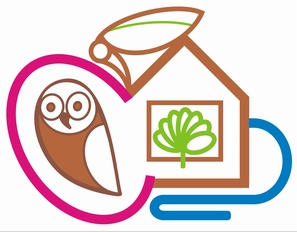        Slatina nad Bebravou 154, 956 53Žiadosť o odhlásenie dieťaťa z materskej školyZákonní zástupcovia dieťaťa:otec		....................................................., trvale bytom ............................................................... 		         meno a priezvisko otcamatka	....................................................., trvale bytom ............................................................... 		         meno a priezvisko matky   žiadame o odhlásenie nášho dieťaťa ..........................................................................................., 							              meno a priezvisko dieťaťa dátum narodenia: ................., z pravidelnej dochádzky do materskej školy odo dňa ..................V ......................................................., dňa ......................................................................				      ..................................................             podpis otca							        podpis matky